CHIC Hubs 2020 Case Study Template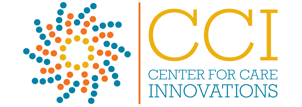 ContentsGuidelines for Completing the Case StudyCCI strives to offer high-quality case studies, and we need your help to do so. Please pay close attention to the requests for quotes, photos, graphics, and other items featured in the Case Study Materials Checklist. If the requested items are not attached or section are not filled out, we regretfully may be unable to publish your organization's case study on the CCI website. We encourage you to have your organization's communications team review or even help put together the package to ensure it will be featured.Insert your responses where you see the purple text.For images, videos, graphics, etc:Save all materials to the Google Drive folder, in a subfolder with your team name. Do not enter these materials directly into this content document. Insert the link where applicableLabeling practices:For images: ORGANIZATION NAME_Photo 1For files: ORGANIZATION NAME_FILE NAMEi.e. ORGANIZATION NAME_Case Study WorkflowFor images of quotees: ORGANIZATION NAME_QUOTEE NAMEi. e. ORGANIZATION NAME_Angela LiuFor tools: HEALTH CENTER NAME_TOOL NAMEi.e. ORGANIZATION NAME_Case Study TemplateCase Study Materials Checklist Case Study Profile and OverviewOrganization Profile containing quick facts and summary level info about the organization and project.Solution/Project Profile: Project Timeline with short bullet points summarizing what was done during each phase of the project (monthly or quarterly, depending on length of project).Impact Metrics (3-5 key ones) you’ve collected as part of your project.Project Point Person - contact information for the person that readers can reach out to if they want to learn more about the project. This will be shared on the CCI website.Project Narrative ResponsesThe Process descriptions of how your team worked through the problem and challenges that arose during roll-out.Lessons Learned containing 2-3 short bullet-pointed lessons learned from your project.Next Steps containing 5-7 short bullet-pointed next steps for your project beyond the scope of the program timeline. Quotes (3-4) from end users or other stakeholders who were impacted by the project. Quotes should include enough detail and opinion to engage the reader; a quote such as "I really like it; it worked for me" is too vague for us to use, for example. We and your readers want to know why your employees liked (or didn't like) the solution. Quotes that reveal an unexpected discovery or turning point are also good.Case Study Materials and AssetsFrom the Vendor: Background Resources About the Solution Articles, videos, screenshots, demos, of solution and that vendors should be able to provideFrom Your Project: Key Tools (1-3) pdfs of tools, protocols, frameworks, or other resources you created to advance your work (with your logo on them).From Your Project: Visuals/Screenshots Describing Your Project  (3) screenshots or images of your solution.From Your Project: Images of Your Solution At Work In Your Organization (3) photos from your project’s implementation process or users testing the solution. Please get consents for use on CCI website from anyone whose face is visible in the photos.Thanks! We appreciate your help. Case Study Profile and OverviewFollow the prompts to complete the section below. This information will make up a very brief profile on your project.Organization ProfileSolution/Project ProfileProject TimelinePlease share a brief outline of your project milestones or actions at each month. Focus on milestones related to the project, not the CCI benchmarks. Use short phrases (1-10 words).Impact MetricsList 3-5 key impact measures you tracked as part of solution implementation, including how many end users participated in your experiment. Project Point PersonProvide contact information for the person that readers can reach out to if they want to learn more about the project. This will be shared on the CCI website. Project Narrative ResponsesThe ProcessRespond to the questions below in a narrative form. We want to hear how your team thought through the problem and project – successes, roadblocks, etc. Don’t hesitate to explain processes and details in depth, especially if the problem or solution is complicated. This will help the copy editor (a lay person) understand and minimize back and forth with you.Who do you need to engage? Consider end users, subject matter experts, and stakeholders (e.g., patients, clients, staff, providers)? Describe them and their experience of the problem.Write your response here.Articulate the problem: What needs weren’t being met? How did you know your problem was a problem? Write your response here.What did you hope to learn? What benchmarks did you need to meet to continue the project after the pilot? 3-5 sentences on your assumptions before implementation and realizations after implementation.Write your response here.What was your solution and how did you bring your project to life? Bullet point narrative describing your solution, step-by-step.Write your response here.What challenges or hiccups did you face in the process?Write your response here.Results: Describe what happens when you implemented your solution. How was it received? What worked? What didn’t work? What surprised you about the outcome?Write your response here.Lessons LearnedShare key lessons learned from your project (e.g., advice for someone else who is trying to adapt your idea). Please write in a way you would offer someone your reflections or advice about moving forward with a similar project.Lesson 1: TextLesson 2: Text...Next StepsShare 5-7 short bullet-pointed next steps for your project beyond the scope of the program timeline. Ex: Administer phone surveys regarding the mail-order pharmacy and promotional materials.TextTextTextTextTextTextQuotesList at least three verbatim quotes from end users or other stakeholders who participated in the process. Quotes can be about the process of implementing your solution, about the pain points they encounter, or about how they feel about the new solution.Quote 1: Context of the problemQuote 2: Why the solution works/doesn’t workQuote 3: About the testing/piloting process itselfCase Study Materials and AssetsNote: DO NOT upload materials here. Upload the supporting materials to the ”CHIC Team Submissions”  folder using this naming format: ORGANIZATION NAME_TOOL/FILE NAME.From the Vendor: Background Resources About the SolutionTo help describe how a tech solution/vendor for the reader, please provide as many of the below resources you have available:News articles on the vendor Screenshots of the solutionA “how it works” visual or video from the vendorName and contact info of the vendor leadFrom Your Project: Key ToolsUpload 1-3 tools in PDF format that were created to advance your work. Please “brand” documents with your organization name or logo.From Your Project: Visuals/Screenshots Describing Your ProjectUpload at least 3 photos/files from your project (e.g., photos of end users in the project, workflow document, powerpoint, geographic map, technology used, data report, 3-D model, rough draft version of solution, etc).From Your Project: Images of Your Solution At Work In Your OrganizationUpload at least 2 high resolution, website worthy photos depicting the solution at work. Please get consents for use on CCI website from anyone whose face is visible in the photos.
Again, PLEASE DO NOT upload materials here. Upload the tools to ”CHIC Team Submissions”  folder using this naming format: HEALTH CENTER NAME_TOOL/FILE NAME.Thank you! We are excited to help share your work.Organization NameOrganization WebsiteOrganization DescriptionAbout the Regione.g. rural, major industry, common issues in the area, community characteristicsPatient population, size & demographicsSolution/Project TitleIssueStageWhat’s the current status of the project: Select one belowAdopted: Integrated into business operations for long term use at a single team or siteSpread: Integrated into business operations for long term use across multiple teams, sites or organization-wideDiscontinued/On Hold: Solution is on hold or no longer in considerationFinancial Investment What was the total financial investment?CCI Investment & SupportWhat support did you receive from CCI? Please note both financial and technical assistance support. In-Kind InvestmentWhat organizational resources invested, such as time/FTE?PartnersVendors, different departments involved, outside organizationsDate (Month or Quarter)Milestone (Short Phrases)Short phrase (1-10 words)Short phrase (1-10 words)Short phrase (1-10 words)Short phrase (1-10 words)Short phrase (1-10 words)Short phrase (1-10 words)Short phrase (1-10 words)Short phrase (1-10 words)Metric 1Metric 2Metric 3Metric 4Metric 5NameFull NameTitleTitleEmailEmailQuoteQuote describing context of the problemQuotee Full NameFull NameQuotee’s TitleTitleQuotee PhotoDO NOT upload the photo here. Upload the photos to your dedicated folder using this naming format: ORG NAME_QUOTEE NAME.Quote #2Quote describing why the solution works/doesn’t workQuotee Full NameFull NameQuotee’s TitleTitleQuotee PhotoDO NOT upload the photo here. Upload the photos to  to your dedicated folder  using this naming format: ORG NAME_QUOTEE NAME.Quote #3Quote about the testing/piloting process itself.Quotee Full NameFull NameQuotee’s TitleTitleQuotee PhotoDO NOT upload the photo here. Upload the photos to to your dedicated folder using this naming format: ORG NAME_QUOTEE NAME.Tool NameTool DescriptionTool #1 NameDescription (160 characters max)Tool #2 NameDescription (160 characters max)Tool #3 NameDescription (160 characters max)File #1 Caption1 sentence captionFile #2 Caption1 sentence captionFile #3 Caption1 sentence captionPhoto #1 Caption1 sentence captionPhoto #2 Caption1 sentence caption